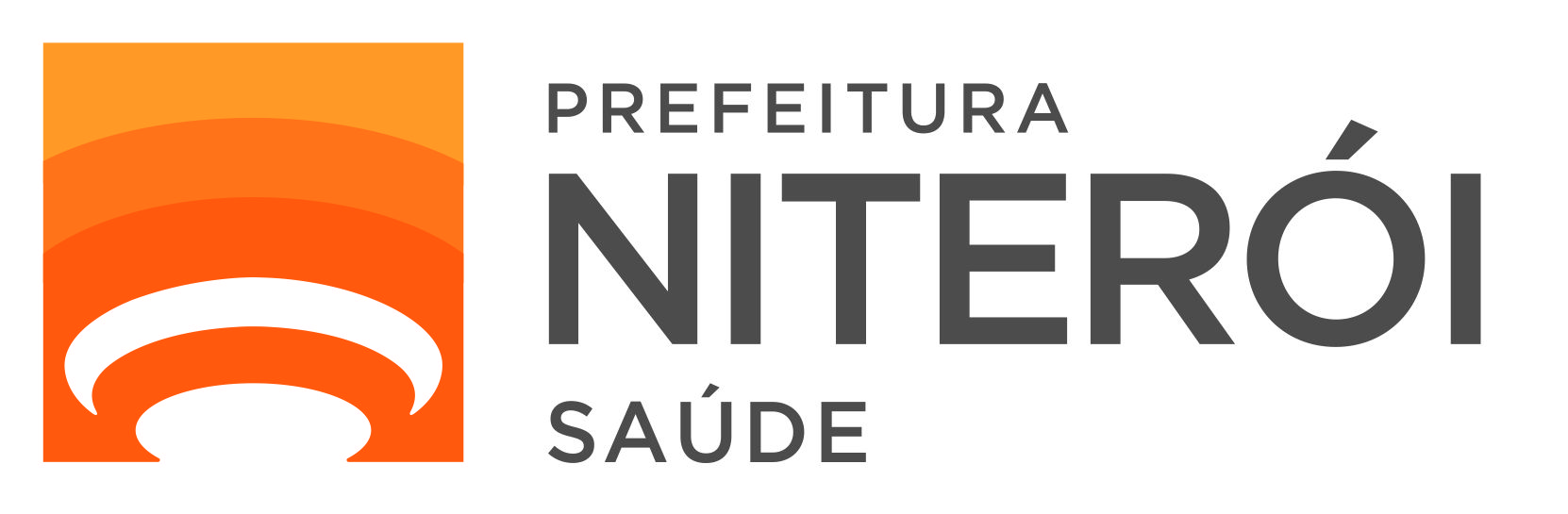 FUNDAÇÃO MUNICIPAL DE SAÚDECOMUNICADOCORRIGENDA DO EDITAL DO PREGÃO SRP 56/2020O Presidente da Fundação Municipal de Niterói, através da Comissão Permanente de Pregão, torna público que o preâmbulo do edital do Pregão Eletrônico – SISTEMA DE REGISTRO DE PREÇOS nº 56/2020, Processo 200/16208/2019, referente à FUTURA E EVENTUAL AQUISIÇÃO DE MATERIAL MÉDICO HOSPITALAR E AMBULATORIAL DE CONSUMO PADRONIZADO – RADIOLOGIA, VISANDO AO ABASTECIMENTO DAS UNIDADES DE SAÚDE DA FUNDAÇÃO MUNICIPAL DE SAÚDE DE NITERÓI, sofreu correção referente aos itens 7 e 8 do Termo de Referência: Onde se lê: Fixador de RX, bombonas de 76 litrosLeia-se: Fixador de RX, bombonas de 38 litrosOnde se lê: Revelador de RX, bombonas de 76 litrosLeia-se: Revelador de RX, bombonas de 38 litrosAs demais condições continuam inalteradas.COMISSÃO PERMANENTE DE PREGÃO